SNC1D Physics Unit Review (Current Electricity)You should be able to drawing circuit diagrams and symbols for the following: light bulb, resistor, ammeter, voltmeter, switch, conducting wire, power source, fuseYou should be able to identify an electric circuit as: closed, complete, open, controlled, fused, shortYou should be able to perform calculations involving: Current, Potential Difference, Resistance, Ohm’s Law, Power and EfficiencyYou should be able to identify the quantities covered in the unit: You can use the following formulas (you must complete):Current = V/RPotential Difference = IRResistance = V/IPower = E/tPower = VI% Efficiency = (useful energy)/(total energy) x 100It takes 336000J of energy to melt 1kG of ice. How long would it take to melt this 1kG if you were using a heater with a power of 5000W? 67.2s = 1.12minutesHow much energy does a 1200W dishwasher use when it runs for 20 minutes? 1440000J = 1440kJA current of 1.5A flows through a flat pannel TV when it is plugged into a 120V wall socket. What is the resistance of the TV? 80ΩCalculate the current through a waffle maker that has a power rating of 0.750kW and is plugged into a 120V socket. 6.25AA 2500W dryer gives off 1333kJ of usable energy in 10 minutes. What is the % efficiency of this dryer? 88.9%Draw a diagram of a circuit that has 3 light bulbs in series, two cells, a switch, an ammeter and a voltmeter that is measuring the voltage across one of the bulbs.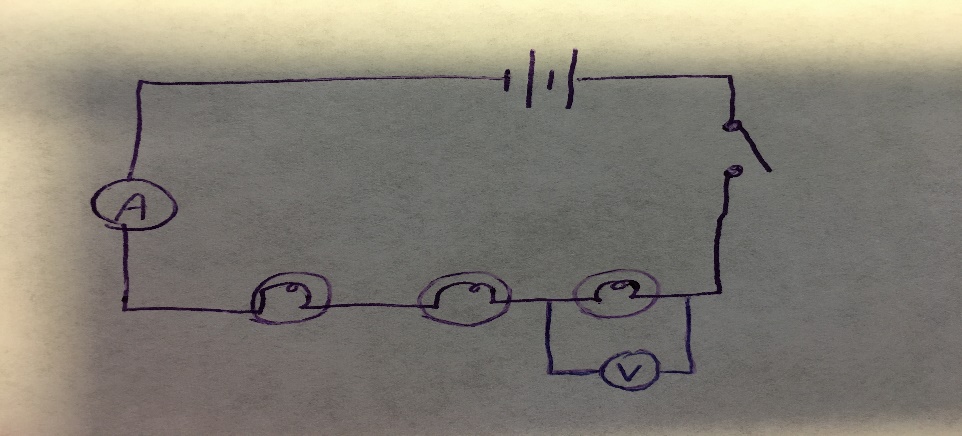 Draw a diagram of a circuit that has 3 light bulbs, two cells and a switch, but if the switch is opened, only one of the light bulbs goes off.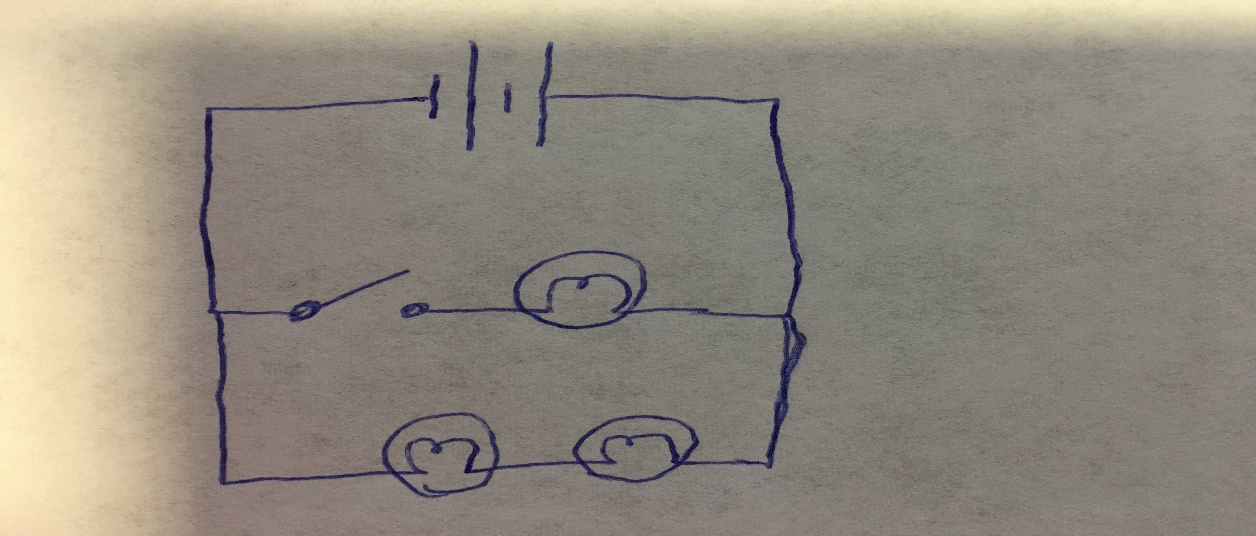 PropertySymbolDescriptionUnitUnit SymbolChargeQA measure of the number of electronsCoulombsCTimetA measure of the time for something to occursecondssCurrentIThe flow rate of electrons within a circuit AmpereAPotential Difference (Voltage)VThe change in energy of the electrons between any two points in a circuitVoltVResistanceRThe property of a substance that hinders a motion and converts electrical energy to other forms of energyOhmΩEnergyEThe ability to do workJouleJPowerPThe rate at which electrons spend(convert) their energyWattW